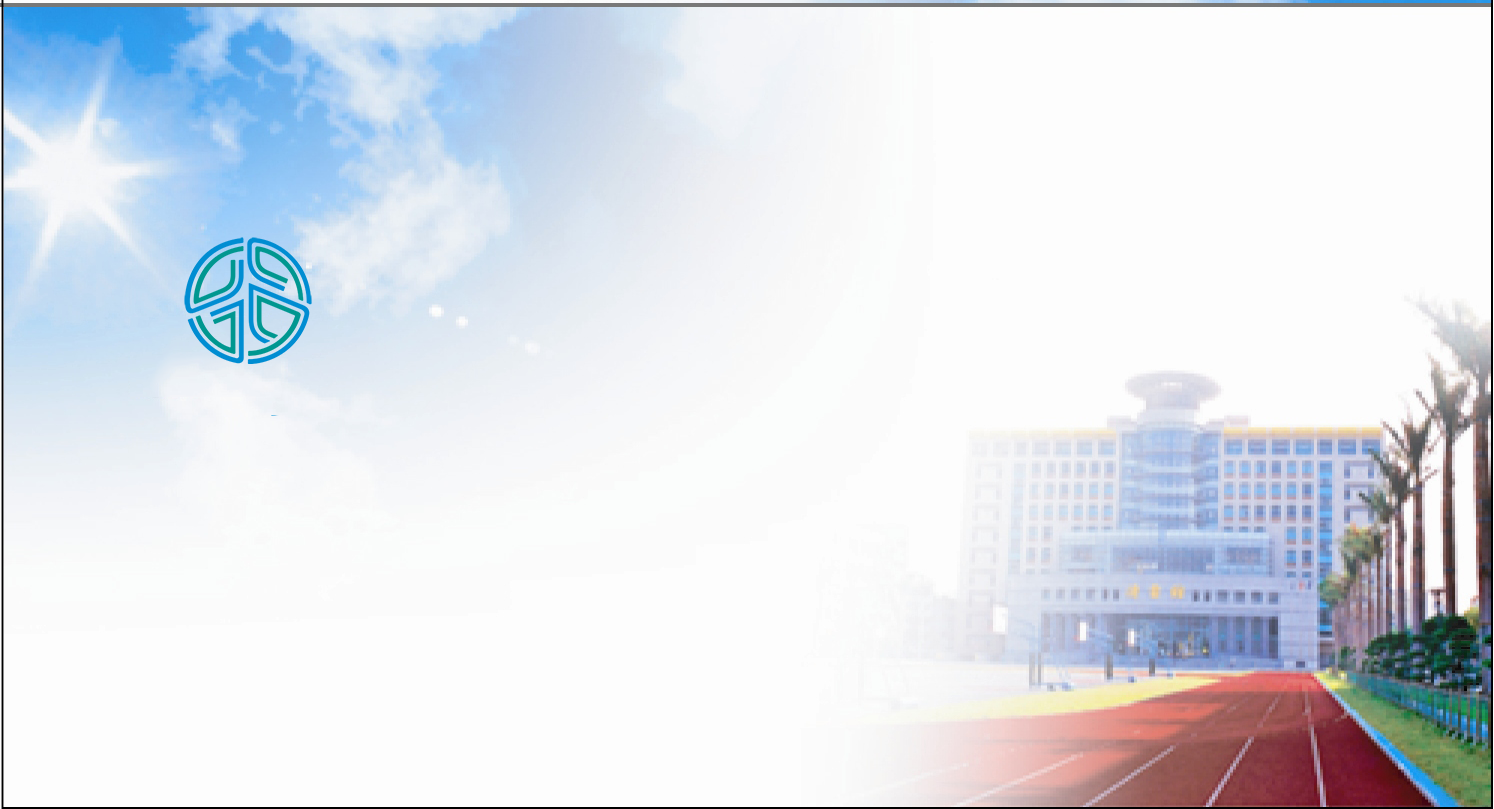 健 行 科 技 大 學XXX學年度第X學期畢 業 論 文 口 試系 所 別○○○○系 碩士班研 究 生論文題目XXXXX【中文論文題目】XXXXX口試時間民國XXX年XX月XX日XX時XX分口試地點○○○大樓○樓XXX會議室口試委員